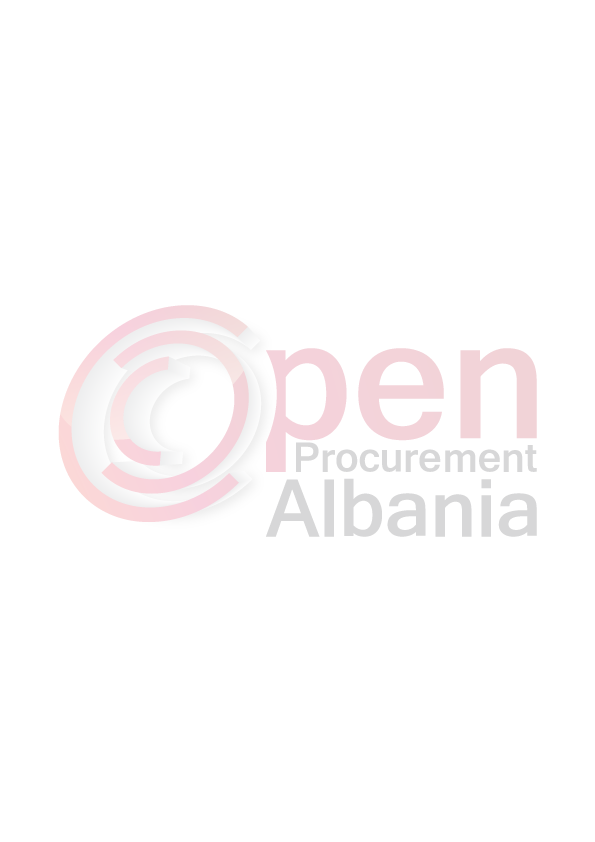 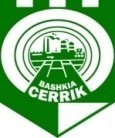 REPUBLIKA E SHQIPËRISË      BASHKIA CERRIK(Zyra e KryetaritBashkisë–  tel. 0581  222 63 – fax 0581  223 66)Nr______ Prot.			Cerrik me 09.03.2016Shtojca 15  			      FORMULARI I NJOFTIMIT TE  FITUESIT Për: [Beladi sh.p.k.]Procedura e prokurimit: Kerkese per propozimPërshkrim i shkurtër i kontratës: Ndertim i linjes se ndriçimit rrugor faza II, fshati Malasenj (Rikonstruksion ne rruge) me vlere 1632307 (nje milion e gjashteqind e tridhjete e dy mije e treqind e shtate) leke pa tvsh Me fonde ne masen 50% per vitin 2016 nga bashkia Cerrik e pjesa tjeter nga ENSI (grandi Norvegjes) me afat deri ne 10 dite]Publikime të mëparshme (nëse zbatohet): Buletini i Njoftimeve Publike [22.02.2016] [Numri7]Kriteret e përzgjedhjessëfituesit:  çmimimëiulët X ofertaekonomikishtmë e favorshmeNjoftojme se, kaneqenëpjesëmarrësnëprocedurëkëtaofertues me vleratpërkatësetëofruara:Beladish.p.k.			J62903254CEmri i plotë i shoqërisë 				numri i NIPT-it 		1628200 (nje milion e gjashteqind e  njezete e tete mije e dyqind) leke pa TVSH          (me numra dhe fjalë)Senkash.p.k.      			              J94808405QEmri i plotë i shoqërisë 				numri i NIPT-it 		1132280 (nje milion e njeqind e tridhjete e dy mije e dyqind e tetedhjete) leke pa TVSH          (me numra dhe fjalë)Janë skualifikuar ofertuesit e mëposhtëm:Senkash.p.k.  Per arsyet e meposhtme:Operatori ekonomik nuk ka paraqitur oferten e tij ne zerin Transport dheu e mbeturina ndertimore per sasine 24 m3, ne kundershtim kjo DT e pikerisht:Seksioni 2   Përllogaritja e ofertësekonomike2.3 	Ofertuesi duhet të shënojë në preventiv çmimet për cdo zë punimi dhe çmimin total të ofertës të të gjitha punëve, pa TVSH. Vlera e TVSH-së, kur aplikohet, i shtohet cmimit të dhënë dhe përbën vlerën totale të ofertës.Çertifikata per menaxhimin e cilesise se punimeve ISO 9001-2008 nuk eshte ne gjuhen shqipe apo e perkthyer ne gjuhen shqipe ne kundershtim me DT ku percaktohet gjuha shqipe per tu perdorur ne prokurim. Operatori juaj ekonomik nuk ka paraqitur një çertifikatë të gjendjes financiare nga një ose më shumë banka në vlerën 10% të fondit limit qe prokurohet,  te lëshuar brenda  5 (pese) diteve nga data e hapjes së ofertave.  Inxhinieri i mjedisit te paraqitur me kontrate nuk ndodhet ne licencen e shoqerise.Operatoret nuk kane paraqitur mjetet e meposhtme:Operatorinukkaparaqitur :kontrate furnizimi noteriale me prodhuesin per keto zera punimesh: Operatoretekonomikeduhetteparaqesinkontratefurnizimi per paisjetelektrike me prodhuesinteshoqeruar me certifikate ISO per cilesine e paisjeve ne emerteprodhuesit.Kontrata e furnizimittejetenoteriale.* * *Duke iu referuar procedurës së lartpërmendur, informojmë Beladi sh.p.k. me adreseElbasan se oferta e paraqitur, me një vlerë të përgjithshme prej 1628200 (nje milion e gjashteqind e  njezete e tete mije e dyqind) leke pa TVSHështë identifikuar si oferta e suksesshme.Rrjedhimisht, jeni i lutur të paraqisni pranë Bashkise Cerrik sigurimin e kontratës, siç parashikohet në dokumentat e tenderit, brenda 10 ditëve nga dita e marrjes/publikimit të këtij njoftimi. Në rast se nuk pajtoheni me këtë kërkesë, ose tërhiqeni nga nënshkrimi i kontratës, do të konfiskohet sigurimi i ofertës suaj (nëse është kërkuar) dhe kontrata do t’i akordohet ofertuesit vijues në klasifikimin përfundimtar, oferta e të cilit është dorëzuar me një vlerë të përgjithshme prej [shuma ne shifra dhe fjale], siç parashikohet në nenin 58 të Ligjit nr.9643 datë 20.11.2006 “Për prokurimin publik”, i ndryshuar.Njoftimi i Klasifikimit është bërë në datë 01.03.2016Ankesa: Jo(nëse ka) ka marrë përgjigje në datë ___________________________TITULLARI I AUTORITETIT KONTRAKTORKRYETARIAltin TOSKANrLLOJI I MAKINERIVEPRONESIASASIAAutobetonierene pronesi ose me qera Cope 1